Piano Didattico PersonalizzatoPER ALUNNI DSAScuola secondariaANNO SCOLASTICO : ………………………………………………SCUOLA: ……………………………………………………………..REFERENTE BES: …………………………………………………Dati generaliFUNZIONAMENTO DELLE ABILITÀ DI LETTURA, SCRITTURA E CALCOLO(Le informazioni possono essere ricavate dalla diagnosi specialistica e/o da prove standardizzate eseguite in classe)DIDATTICA PERSONALIZZATA(utilizzare le voci dell’allegato che interessano, anche adattandole se necessario)A.  STRATEGIE E METODI DI INSEGNAMENTO:B.  MISURE DISPENSATIVE/STRUMENTI COMPENSATIVI/TEMPI AGGIUNTIVI:C.  STRATEGIE E STRUMENTI UTILIZZATI DALL'ALUNNO NELLO STUDIO:4.  VALUTAZIONE (anche per esami conclusivi dei cicli)L'alunno nella valutazione delle diverse discipline si avvarrà di: PATTO CON LA FAMIGLIASi concordano:- compiti a casa (riduzione, distribuzione settimanale del carico di lavoro, modalità di  presentazione, ecc…)- modalità di aiuto: chi, come, per quali attività/discipline segue l’alunno nello studio- gli strumenti compensativi utilizzati a casa- le interrogazioniLe parti coinvolte si impegnano a rispettare quanto condiviso e concordato nel presente PDP per il successo formativo dell'alunno.DOCENTI DEL CONSIGLIO DI CLASSEIl documento è stato illustrato e approvato nella riunione del  (data)    alla presenza di: Entrambi i genitori sig. ….. e sig. ……  (eventualmente psicologo, educatore o altro )Coordinatore di classe prof. Altro…__________________, lì ___________IL DIRIGENTE SCOLASTICOdott. Paolo De Nardo						________________________________ALLEGATOStrategie metodologiche e didatticheValorizzare nella didattica linguaggi comunicativi altri dal codice scritto (linguaggio iconografico, parlato), utilizzando mediatori didattici quali immagini, disegni e riepiloghi a voceUtilizzare schemi e mappe concettualiInsegnare l’uso di dispositivi extratestuali per lo studio (titolo, paragrafi, immagini) Promuovere inferenze, integrazioni e collegamenti tra le conoscenze e le disciplineDividere gli obiettivi di un compito in “sotto obiettivi” Offrire anticipatamente schemi grafici relativi all’argomento di studio, per orientare l’alunno nella discriminazione delle informazioni essenzialiPrivilegiare l’apprendimento dall’esperienza e la didattica laboratorialePromuovere processi metacognitivi per sollecitare nell’alunno l’autocontrollo e l’autovalutazione dei propri processi di apprendimentoIncentivare la didattica di piccolo gruppo e il tutoraggio tra pariPromuovere l’apprendimento collaborativoMisure dispensativeAll’alunno con DSA è garantito l’essere dispensato da alcune prestazioni non essenziali ai fini dei concetti da apprendere. Esse possono essere, a seconda della disciplina e del caso:la lettura ad alta vocela scrittura sotto dettaturaprendere appunticopiare dalla lavagnail rispetto della tempistica per la consegna dei compiti scrittila quantità eccessiva dei compiti a casal’effettuazione di più prove valutative in tempi ravvicinatilo studio mnemonico di formule, tabelle, definizioni sostituzione della scrittura con linguaggio verbale e/o iconograficoStrumenti compensativiAltresì l’alunno con DSA può usufruire di strumenti compensativi che gli consentono di compensare le carenze funzionali determinate dal disturbo. Aiutandolo nella parte automatica della consegna, permettono all’alunno di concentrarsi sui compiti cognitivi oltre che avere importanti ripercussioni sulla velocità e sulla correttezza. A seconda della disciplina e del caso, possono essere: 											formulari, sintesi, schemi, mappe concettuali delle unità di apprendimentotabella delle misure e delle formule geometrichecomputer con programma di videoscrittura, correttore ortografico; stampante e scannercalcolatrice o computer con foglio di calcolo e stampanteregistratore e risorse audio (sintesi vocale, audiolibri, libri digitali)software didattici specificiComputer con sintesi vocale vocabolario multimediale Strategie utilizzate dall’alunno nello studio strategie utilizzate (sottolinea, identifica parole–chiave, costruisce schemi, tabelle o diagrammi) modalità di affrontare il testo scritto (computer, schemi, correttore ortografico) modalità di svolgimento del compito assegnato (è autonomo, necessita di azioni di supporto) riscrittura di testi con modalità grafica diversa usa strategie per ricordare (uso immagini, colori, riquadrature) Strumenti utilizzati dall’alunno nello studio strumenti informatici (libro digitale, programmi per realizzare grafici) fotocopie adattate utilizzo del PC per scrivere registrazioni testi con immagini software didatticialtro Valutazione (anche per esami conclusivi dei cicli)Programmare e concordare con l’alunno le verifiche Prevedere verifiche orali a compensazione di quelle scritte (soprattutto per la lingua straniera)Valutazioni più attente alle conoscenze e alle competenze di analisi, sintesi e collegamento piuttosto che alla correttezza formale Far usare strumenti e mediatori didattici nelle prove sia scritte sia orali (mappe concettuali, mappe cognitive)Introdurre prove informatizzateProgrammare tempi più lunghi per l’esecuzione delle provePianificare prove di valutazione formativa Allegato 1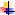 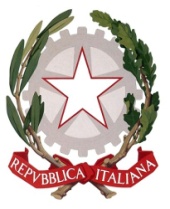 Ministero dell’istruzione ISTITUTO COMPRENSIVO UDINE IIIVia Magrini 6, 33100 UDINE - Tel. 0432.1276311 - CF 94127260308Email: udic85700x@istruzione.it - PEC: udic85700x@pec.istruzione.itSito internet: http://3icudine.edu.it/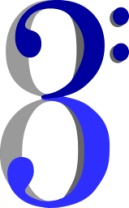 Nome e cognomeData di nascitaClasseInsegnante coordinatore della classeDiagnosi medico-specialisticaEnte certificatoEnte non certificatoSenza diagnosiredatta in data…da…presso…aggiornata in data…dapresso…Interventi pregressi e/o contemporanei al percorso scolastico effettuati da… presso…periodo e frequenza…..modalità….Scolarizzazione pregressaDocumentazione relativa alla scolarizzazione e alla didattica nella scuola dell’infanzia e nella scuola primaria e/o informazioni desunte da griglie osservative o da colloqui con docenti di ordini o classi precedentiRapporti scuola-famiglia        LetturaElementi desunti dalla diagnosiElementi desunti dall’osservazione in classe        LetturaVelocità        LetturaCorrettezza        LetturaComprensione       ScritturaElementi desunti dalla diagnosiElementi desunti dall’osservazione in classe       ScritturaGrafia       ScritturaTipologia di errori       ScritturaProduzione       Calcolo Elementi desunti dalla diagnosiElementi desunti dall’osservazione in classe       Calcolo Mentale       Calcolo Per iscritto       AltroEventuali disturbi nell'area motorio-prassica:Eventuali disturbi nell'area motorio-prassica:Eventuali disturbi nell'area motorio-prassica:       AltroUlteriori disturbi associati:Ulteriori disturbi associati:Ulteriori disturbi associati:       AltroBilinguismo o italiano L2:Bilinguismo o italiano L2:Bilinguismo o italiano L2:       AltroLivello di autonomia: Livello di autonomia: Livello di autonomia: Discipline linguistico-espressiveDiscipline logico-matematicheDiscipline storico-geografico-socialiAltreDiscipline linguistico-espressiveDiscipline logico-matematicheDiscipline storico-geografico-socialiAltreDiscipline linguistico-espressiveDiscipline logico-matematicheDiscipline storico-geografico-socialiAltreDisciplinaMisure dispensativeStrumenti compensativiTempi aggiuntiviItalianoMatematicaLingue straniere….….….….….….….COGNOME E NOMEDISCIPLINAFIRMAConsiglio di classe   COMPITIConsiglio di classe-incontra la famiglia per osservazioni particolari ;-redige per ogni alunno BES un Piano Didattico Personalizzato (PDP);- concorda il grado di individualizzazione/personalizzazione (adattamenti didattici in aula, interventi personalizzati in aula e fuori, personalizzazioni del percorso scolastico) e il raccordo con il programma comune;- adotta strategie di organizzazione delle attività in aula, modalità di trasmissione - elaborazione dei saperi, metodi di lavoro, modalità di verifica e valutazione che consentano la partecipazione di tutti gli studenti della classe, anche se in misura diversa;- individua le modalità di comunicazione e condivisione possibile dei percorsi attivati per gli studenti con BES con gli studenti stessi e le loro famiglie;-condivide il PDP con la famiglia;-tutto il consiglio di classe sottoscrive il PDP unitamente alla famiglia.Coordinatore di classe-tiene i contatti con la famiglia;-tiene i contatti con il Referente d’Istituto;-eventualmente prende contatti con la scuola precedente;-coordina le attività pianificate e la stesura del PDP, tenendo aggiornata la relativa documentazione;-provvede ad informare i colleghi su eventuali evoluzioni del problema;-convoca la famiglia per eventuali segnalazioni di nuovi casi;-valuta con la famiglia e il ragazzo con difficoltà l’opportunità e le dovute modalità per affrontare in classe il problema. Singolo docenteSegnala al coordinatore eventuale nuovi casi;-concorda con le famiglie la modalità di svolgimento dei compiti a casa;-si accerta che i compiti vengano registrati opportunamente anche con l’aiuto dei compagni,-fornisce strumenti più adatti e utilizza gli strumenti compensativi e dispensativi concordati con la famiglia -garantisce le modalità di verifica in rispetto del PDP-modula gli obiettivi facendo riferimento ai saperi essenziali della propria disciplina;-valuta lo studente in chiave formativa individuando le soglie di accettabilità -favorisce l’autostima e il rinforzo positivo.